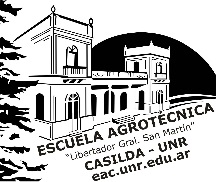 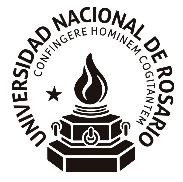 ESCUELA AGROTÉCNICA “LIBERTADOR GRAL. SAN MARTÍN”UNIVERSIDAD NACIONAL DE ROSARIODETALLE DE ANTECEDENTES PARA INSCRIPCIÓN A INTERINATOS Y SUPLENCIAS DE NIVEL MEDIO SEGÜN ORDENANZA UNR Nº 683Casilda, _______de ________________________de 20___ NOMBRE Y APELLIDO: ............................................................................................................Nº DNI: ............................................................................................................................................ÁREA O CARGO:………...……………………………………………………...………………ANTIGÜEDAD: En el cargo para el que se inscribe: ………….…………………………………………………....En otro cargo de nivel superior: ……………………..……………………………………………En otro cargo de nivel medio: ……………………………………………………………………. TÍTULO: Docente: …………………………………………………………………………………………Habilitante: ………………………………………………………………………………………Supletorio: ……………………………………………………………………………………….OTRO TÍTULO UNIVERSITARIO: Vinculado al cargo o a la Educación: ……………………………………………………………..No vinculado al cargo o a la Educación: ………………………………………………………… CARRERA DE POSTGRADO:Doctorado: ……….………………………………………………………………………………. Maestría: …………………….…………………………………………………………………… Especialización: ………………………………………………………………………………….. POSTÍTULOS 	O 	EQUIVALENTES 	EXPEDIDOS 	POR 	UNIVERSIDADES 	O INSTITUCIONES TERCIARIAS OFICIALMENTE RECONOCIDAS:Diplomatura: ……………………………………………………………………………………… Especialización: ………………………………………………………………………………….. 	Actualización: …………………………………………………………………………………….PUBLICACIONES RELACIONADAS CON LA ESPECIALIDAD O TEMA GENERAL DE EDUCACIÓN PARA EL NIVEL:Libro: ……………………………………………………………………………………………...Opúsculo: …………………………………………………………………………………………Artículos en revistas con referato: ………………………………………………………….……. Artículos en revistas especializadas o técnicas de circulación nacional y/o internacional: .……. Artículos publicados en diarios o revistas (de más de 400 palabras): ……………………………Apuntes internos de Cátedra: f’) Extensión mayor a 51 páginas: ……………………………………………………………….  f’’) Extensión menor a 51 páginas: ……………………………………………………………. TRABAJOS DE INVESTIGACIÓN (acreditado, publicado o presentado y evaluado por autoridad u organismos competentes relacionados con la especialidad o Educación): Como Director o Co-Director: a’) Con aprobación del informe final: ………………………………………………………….a’’) Con aprobación del informe final y publicación en forma de libro: ……………………… Como miembro de equipo: b’) Con aprobación del informe final: …………………………………………………………… b’’) Con aprobación del informe final y publicación en forma de libro: …………………………. Como auxiliar de equipo: c’) Con aprobación del informe final ……………………………………………………………...       c’’) Con aprobación del informe final y publicación en forma de libro ………………………….PROYECTOS EDUCATIVOS INSTITUCIONALES O TECNOLÓGICOS: .........................................................................................................................................................CURSOS DICTADOS: De más de 100 horas reloj: ………………………………………………………………………..De 71 a100 horas reloj: ……………………………………………………………………………De 50 a 70 horas reloj: ……………………………………………………………………………. De 30 a 49 horas reloj: ……………………………………………………………………………. De 12 a 29  horas reloj: ……………………………………………………………………………CURSOS ASISTIDOS (relacionados con la especialidad o la Educación): Con evaluación de más de 100 horas:  _____________________________________________________________________________ _____________________________________________________________________________ Con evaluación de 71 a 100 horas:  _____________________________________________________________________________ _____________________________________________________________________________ Con evaluación de 40 a 70 horas:  _____________________________________________________________________________ _____________________________________________________________________________ Con evaluación de 25 a 39 horas: _____________________________________________________________________________ _____________________________________________________________________________ Con evaluación de 12 a 24 horas: _____________________________________________________________________________ _____________________________________________________________________________ Sin evaluación (40 o más horas):_____________________________________________________________________________ _____________________________________________________________________________Sin evaluación (40 o más horas):__________________________________________________________________________________________________________________________________________________________BECAS: a) Duración de un período lectivo__________________________________________________ b) Duración no menor a seis meses_________________________________________________ c) Duración menor a seis meses y mayor a dos________________________________________ TRABAJO PROFESIONAL: ____________________________________________________________________________ ____________________________________________________________________________ ____________________________________________________________________________ OTROS ANTECEDENTES PROFESIONALES: Designación en comisiones oficiales a1) Jurado de Concurso__________________________________________________________a2) Integrante de equipo técnico o Comisión Ad Hoc___________________________________Coordinación de Ferias, Olimpiadas, Torneos deportivos designados por organismos provinciales, nacionales, internacionales ____________________________________________Ponencias o Conferencias en encuentros con reconocimiento oficial sobre temas relacionados con la educación_______________________________________________________________Coordinación general de Congresos, Simposios, Jornadas o Encuentros con reconocimiento oficial y relacionados con la educación______________________________________________Asistencia pasiva a congresos, encuentros, simposios o jornadas con reconocimiento ministerial, regional, provincial, nacional o municipal____________________________________________Adscripto a asignaturas de Nivel Superior:  F’) En Cátedras de Carreras de Grado_______________________________________________ F’’) En asignaturas de Carreras de Pre-Grado_________________________________________ Charlas, conferencias, talleres o seminarios__________________________________________CONCURSOS:____________________________________________________________________________ ____________________________________________________________________________ OTROS CARGOS DOCENTES: ___________________________________________________________________________ ……………………. Firma y aclaración